LAMPIRAN ASILABUS MATA PELAJARAN FISIKASatuan Pendidikan		: SMAKelas / Semester		: XI/IIMata Pelajaran		: FisikaMateri Pokok			: Usaha dan EnergiPertemuan Ke			: 1 - 3Alokasi Waktu		: 3x 45 Menit ( 135 menit )Kompetensi Inti :KI.1. Rumusan kompetensi sikap spiritual, “Menghayati dan mengamalkan ajaran agama yang dianutnya”.KI.2. kompetensi sikap sosial, “Menghayati dan mengamalkan perilaku jujur, disiplin, tanggung jawab, peduli (gotong royong, kerja sama, toleran, damai), santun, responsif dan proaktif dan menunjukkan sikap sebagai bagian dari solusi atas berbagai permasalahan dalam berinteraksi secara efektif dengan lingkungan sosial dan alam serta dalam menempatkan diri sebagai cerminan bangsa dalam pergaulan dunia”, dicapai melalui pembelajaran tidak langsung (indirect teaching), yakni keteladanan, pembiasaan, dan budaya sekolah, dengan memperhatikan karakteristik mata pelajaran serta kebutuhan dan kondisi peserta didik. Penumbuhan dan pengembangan kompetensi sikap dilakukan sepanjang proses pembelajaran berlangsung, dan digunakan sebagai dasar bagi guru dalam menumbuhkan dan mengembangkan karakter peserta didik lebih lanjut.Kompetensi dasar dan IndikorLampiran BRENCANA PELAKSANAAN PEMBELAJARAN(RPP)( kelas eksperimen blended learning berbantu blog )Satuan pendidikan 	: SMA Swasta Jaya Krama BeringinMata Pelajaran 	: FisikaKelas/Semester 	: X/GenapMateri Pokok 		: Usaha Dan EnergiAlokasi Waktu	: 3 x 45 menitTahun Pelajaran	: 2020/2021Kopetensi inti KI-1 	: Menghayati dan mengamalkan ajaran agama yang dianutnya.KI-2 	: Menghayati dan mengamalkan perilaku jujur,disiplin, satuan, peduli (gotong royong, kerjasama, toleran, damai) bertanggung jawab, resposif, dan pro-aktif dalam nerinteraksi secara efektif sesuai dengan perkembangan dilingkungan, keluarga, sekolah, masyarakat, dan lingkungan alam sekitar, bangsa, negara, kawasan regional, dan kawasan internasional.KI-3 : Memahami, menerapkan, menganalisis pengetahuan faktual, konseptual, procedural berdassarkan rasa ingin tahunya tentang ilmu pengetahuan, teknologi, seni, budaya, dan humaniora dengan wawasab kemanusiaan, kebangsaan, kenegaraan, dan peradaban terkait penyebab fenomena dan kejadian, serta menerapkan pengetahuan procedural pada bidang kajian yang spesifik sesuai dengan bakat dan minatnya untuk  memecahkan masalah.KI-4	: Mengelolah, menalar, dan menyaji dalam ranah koknitif dan ranahabsrtak terkait dengan pengembangan dari yang dipelajari disekolah secara mandiri, dan mampu menggunakan metode sesuai kaidah keilmuan.Kopetensi Dasar Dan IndikatorTujuan Pembelajaran setelah mengikuti proses pembelajaran, peserta diharapkan dapat :Siswa dapat mengamati perasaan atau simulasi tentag usahaSiswa dapat mendiskusikan tentang energi kinetik, energy potensial (energy potensial gravitasi dan pegas) hubungan kerja dengan perubahan energy kinetik dan energy potensial, serta penerapan hokum kekekalan energy mekanik.Siswa mampu mendeskripsikan hubungan antara usaha, gaya dan perpindahanSiswa mampu menghitung besar energy potensial (gravitasi dan pegas) dan energy kineticSiswa mampu menganalisis hubungan antara usaha dan energy kinetiKSiswa mampu menganalisis hubungan antara usaha dengan energy potensialSiswa mampu merumuskan bentuk hukum kekekalan energy mekanikMateri pembelajaranFaktualUsaha adalah metode perpindahan energy pada sistem dengan memberikan gaya pada sistem yang mengakibatkan perpindahan titik kerjaEnergy kinetik adalah energi yang dimiliki benda pada saat bergerakKonseptualUsaha positif : usaha yang searah dengan gaya perpindahannyaUsaha negatif : usaha yang berlawanan dengan gaya perpindahannyaUsaha nol : usaha ketika tidak berubah perpindahan sama sekaliMetakognitifUsaha dan energy terdapat dalam kehidupan sehari-hari yaitu ketika memindahkan barang ke suatu tempat, melempar benda dari ketinggian tertentu, dan ketika orang berlari.Metode PembelajaranPendekatan 		: -Model pembelajaran 	: Blended Learning Media/alat sumber belajarAlat bantu 	: Papan tulis, spideol, dan blogBahan ajar/mediaUsaha dan energiEnergi potensial dan energy kinetikHubungan antara usaha dan energiHukum kekekalan energi mekanikSumber belajar Buku teks pelajaran Modul dari blogLangkah PembelajaranTeknik penilaian Penilaian kopetensi pengetahuanTes tertulis pilihan bergandaLampiran CRENCANA PELAKSANAAN PEMBELAJARAN(RPP)( kelas kontrol )Satuan Pendidikan		: SMAKelas / Semester		: XI/IIMata Pelajaran		: FisikaMateri Pokok			: Usaha dan EnergiAlokasi Waktu		: 3 x 45 Menit ( 135 menit )Materi Pokok	Usaha dan EnergiUsaha, energi, dan dayaEnergi potensial dan gaya konservatifMedia/alat bahan, sumber belajarMedia/Alat dan BahanSpidolPapan tulisInfokus (LCD)LaptopSumber PembelajaranBuku Fisika dan Kecakapan Hidup SMA/MA kelas XI, Efrizon Umar, Exact Ganeca.Buku Fisika SMA/MA kelas XI, Marthen Kanginan, Erlangga.Buku Top Pocket No.1 Fisika SMA, Sandy Hermawan,dkk.Buku Fisika Dasar-1, Yusrizal. Informasi dari internet:https://bahanbelajarsekolah.blogspot.co.id/2014/11/rumus-usaha-energi-dan-daya.htmlhttp://putriantik.blogspot.co.id/2012/11/materi-kelas-xi-ipa-usaha-dan-energi.htmlKegiatan PembelajaranPertemuan PertamaPertemuan Kedua Pertemuan KetigaLampiran DMateri Usaha Dan Energi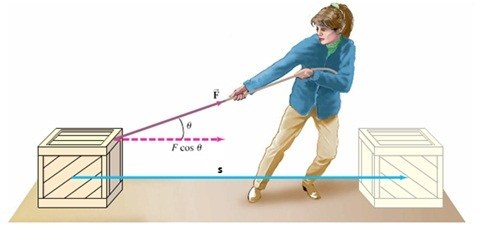 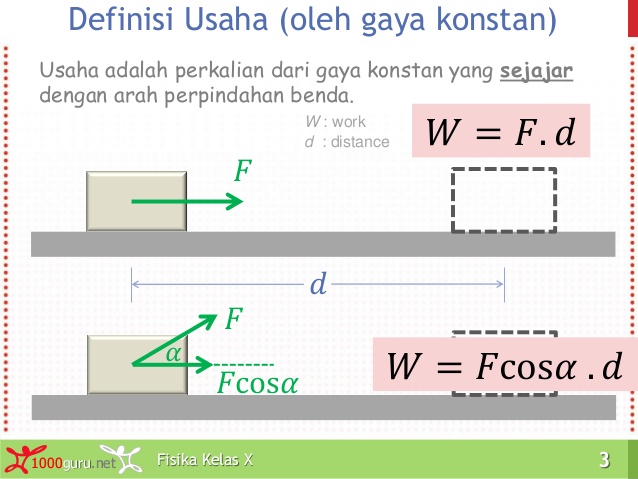 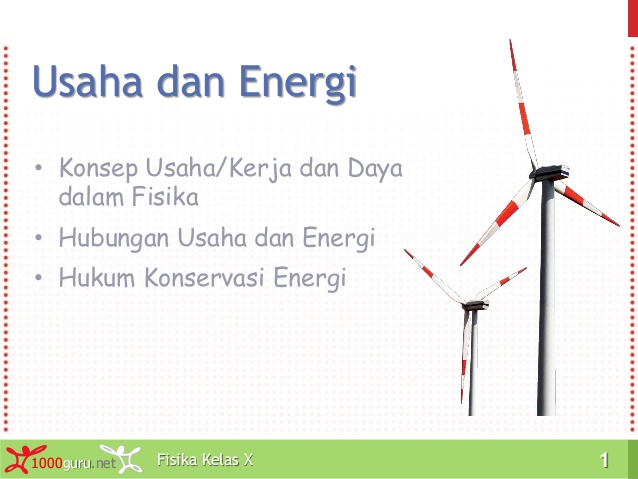 Pengertian dan Rumus UsahaDalam ilmu fisika usaha adalah besarnya energi atau gaya yang diberikan untuk memindahkan atau menggerakkan suatu benda atau objek. Yang dimaksud dengan memindahkan disini artinya tempat atau letaknya yang berubah setelah dilakukan usaha. Oleh karena itu untuk menghitung seberapa besar usaha digunakan persamaan berikutW = F.sDimana, F= Gaya (N); W= Usaha(Joule); dan s= Perpindahan (m).Usaha (W) bertanda positif (+), usaha searah dengan perpindahan benda.Usaha (W) bertanda negatif (-), usaha berlawanan arah dengan perpindahan benda.Usaha pada Bidang Datar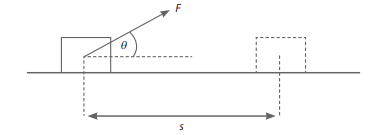 Meskipun pada bidang yang datar, namun gaya yang diberikan tidak selalu lurus, yang berarti dalam kondisi tertentu gaya akan membentuk sudut tertentu, seperti gambar diatas. Oleh karena itu digunakan persamaan 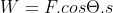 Dimana, = sudut yang dibentuk oleh gaya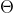 Usaha pada Bidang Miring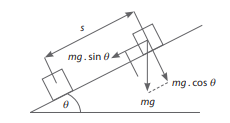 Tidak hanya bidang datar, usaha pun dapat dilakukan pada bidang miring, salah satu contoh yang sering kita temui adalah pada saat melihat kurir yang memindahkan barang ke dalam truk menggunakan bantuan salah satu pesawat sederhana yaitu bidang miring. 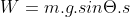 Dimana, m= massa (kg), g=gravitas ()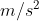 Pengertian dan Rumus EnergiDalam ilmu fisika yang dimaksudkan dengan energi yang berhubungan dengan usaha adalah kemampuan untuk melakukan usaha. Mengapa keduanya berhubungan erat? Karena usaha merupakan perubahan energi yang terjadi pada suatu benda atau objek termasuk perubahan energi kinetik dan energi potensial. Sehingga energi merupakan komponen yang erat kaitannya dengan usaha.Energi KinetikPada umumnya pengertian energi kinetik adalah energi yang dimiliki oleh benda atau objek yang bergerak karena adanya kecepatan, oleh karena itu digunakan persamaan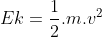 Dimana, Ek= Energi Kinetik (Joule); m= massa (kg); v= kecepatan (m/s).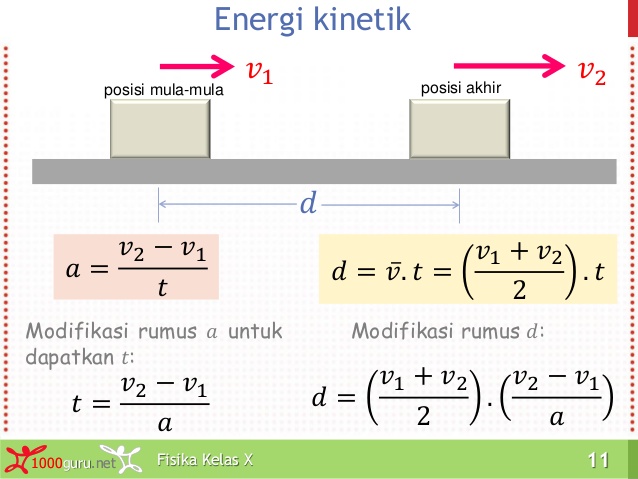 Hubungannya dengan usahaBesar usaha sama dengan perubahan energi kinetik apabila sebuah benda mengalami perubahan kelajuan. 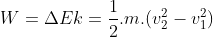 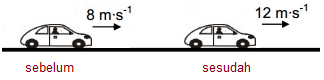 Ilustrasi Hubungan usaha dengan energi potensialEnergi PotensialSama halnya dengan suatu benda atau objek yang mungkin memiliki energi kinetik, suatu benda atau objek pun dapat memiliki energi potensial, dimana energi potensial adalah energi yang dimiliki suatu benda atau objek dikarenakan posisi, bentuk, atau susunannya dan di dalam hubungannya dengan usaha biasa berkaitan erat dengan energi yang dimiliki karena ketinggiannya letaknya. Oleh karena ini digunakan persamaan 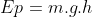 Dimana, Ep=Energi Potensial (Joule);  m= massa (kg); g= gravitasi (); dan h= ketinggian benda atau objek (m)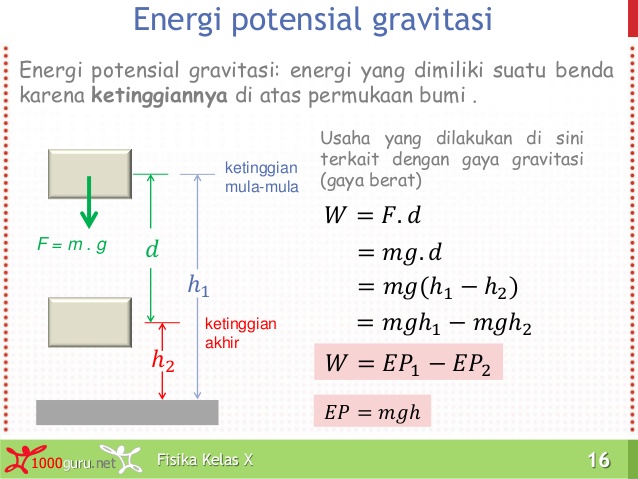 Hubungannya dengan usaha Besar usaha sama dengan perubahan energi potensial suatu benda atau objek apabila sebuah benda berada pada ketinggian tertentu dan kemudian diangkat sehingga menyebabkan ketinggiannya berubah. 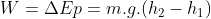 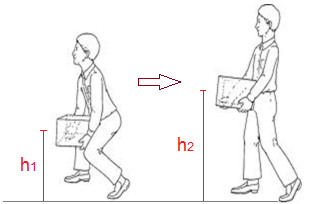 Ilustrasi hubungan usaha denga energi potensialEnergi Potensial PegasSesuai dengan namanya, energi potensial adalah energi yang diperlukan untuk meregangkan dan menekan pegas. Oleh karena itu digunakan persamaan berikut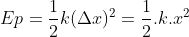 dimana , k= konstanta pegas (N/m); x= perubahan panjang pegas (m)Energi MekanikSingkatnya energi mekanik dapat dikatakan jumlah atau total dari energi potensial dan energi mekanik, karena energi mekanik merupakan energi yang berkaitan dengan pergerakan. Maka digunakan persamaan berikut 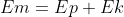 Dimana Em merupakan Energi Mekanik (dalam Joule)Daya Daya merupakan kecepatan melakukan kerja atau usaha atau bisa dikatakan daya merupakan jumlah energi yang dihabiskan dalam per satuan waktu (per detik). Oleh karena itu dapat persamaan yang digunakan 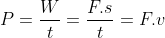 Dimana, P= daya (Watt); W= usaha (Joule); t= waktu (detik); F= gaya (N); s= jarak (m); v= kecepatan (m/s)Contoh soal :Sebuah balok bermassa 50 gr bergerak sepanjang garis lurus pada permukaan mendatar akibat pengaruh gaya yang berubah-ubah terhadap kedudukan seperti ditunjukkan pada gambar. Usaha yang dilakukan gaya tersebut untuk memindahkan balok sejauh 14 m adalah…Jawaban :Usaha adalah luas daerah yang diarsir	 	Usaha (W) = luas trapesium ABCD.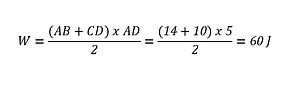 LAMPIRAN EKISI-KISI TES HASIL BELAJAR FISIKA				( taksonomi andersoon )Lampiran FINSTRUMEN SOALPetunjuk : Bacalah soal dengan baik dan pilihlah jawaban yang benar dengan memberikan tanda silang ( X ) pada kertas jawaban yang tersedia !Kemampuan suatu benda untuk melakukan suatu usaha adalah ….Gaya 		c. Energy			e. MomentumUsaha 		d. DayaPada sebuah benda berbentuk kotak. Bekerja pada horizontal sehingga benda tersebut berpindah. Dari peristiwa tersebut usaha yang dilakukan gaya adalah….W = m.g		c. w = F.cosα.s		e. w = F.sinα.sW = m.g.h		d. w = F.sSebuah benda 1 kg dilemparkan ke atas dengan kecepatan awal 40 m/s. besar energi kineetik benda pada saat mencapai ketinggian 20 m dari tanah sebesar…..100 j			c. 400 j				e. 800 j200 j			d. 600 jLisa mendorong meja yang massanya 4 kg dengan percepatan 2 m/s11 sejauh 5 m. besar usaha yang diperoleh adalah….50 joule		c. 150 joule			e. 40 joule200 joule		d. 100 jouleBenda bermassa 10 kg bergerak diatas permukaan yang datar dan licin tanpa gaya gesek, jika benda di dorong dengangaya 100 N yang membentuk sudut 60o terhadap arah horizontal. Besar usaha jika benda sejauh 5 m adalah…..100 j			c. 250 j				e. 150 j200 j			d. 500 jEnergi memengang peran penting dalam kehidupan dialam ini, energi dapat berubah dari satu bentuk ke bentuk energy lain, misalnya energy listrik yang berubah menjaadi energy cahaya adalah….Senter 		c. setrika 			e.lampu Handpone 		d. kipas Tenaga air yang memanfaatkan gerakan air biasanya didapat dari sungai yang di bending pada bagian bawah terdapat lubang-lubang saluran air. Pada lubang tersebut terdapat turbin yang berfungsih mengubah energy kinetik dari gerakan air menjadi energy listrik. Energy listrik yang berasal dari energy air disebut…..Hydroelektrik	c. energy mekanik		e. energy nuklirHydrostatic		d. hydrolikGerak yang melawan arah perpindahan misalnya, sebuah kendaraan ngerem agar tidak terjadi tabrakan, maka usaha bernialai…Positif		c. tak terhingga		e.limit Nol			d. negativMula-mula sebuah buku dalam keadaan diam pada posisinya. Jiak buku tersebut diangkat keatas maka usaha bernilai…..Nol			c. 5 Joule			e. tak terhinggaPositif		d. NegatifJika suatu buku tersebut berada diatas meja dalam keadaan diammaka usaha  bernialai……2 joule 		c. Nol				e. Tak terhinggaNegative		d. positifPerhatikan grafik gaya ( F ) terhadap perpindahan (s) berikut ini !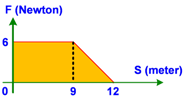 	Tentukan besarnya usaha hingga detik ke 12 adalah…..63 joule 		c. 80 joule			e. 90 joule70 joule		d. 83 jouleSebuah mobil dengan massa 1 ton bergerak dari keadaan diam. Sesaat kemudian kecepatannya 5 ms-1. Besar usaha yang dilakukan oleh mesin mobil tersebut adalah……13.200 j		c. 10.000 j			e. 16.000 j15.000		d. 12.500 jSebuah blok bermassa  berada padak sebuah bidang miring kasar seperti diperhatikan pada gambar berikut .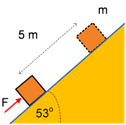 Blok didorong ke atas oleh gaya F=25 	N hingga bergeser ke atas untuk tinjau sejauh 5 meter. Gaya gesek yang terjadi antara balok dengan bidang  miring sebesar 3 N. usaha total yang diberikan oleh gaya tersebut adalah….30 joule		c. 60 joule			e. 40 joule40 joule		d. 50 jouleSebuah mobil mainan bermassa 4 kg mula-mula diam, kemudian bergerak lurus dengan percepatan tetap 3 m/s2. Usaha setelah 2 detik adalah…6 joule		c. 48 joule 			e. 12 joule24 joule 		d. 72 jouleSebuah benda m = 3 kg bekerja gaya mendatar yang berubah terhadap jarak yang ditempuhnya, seperti grafik dibawah ini.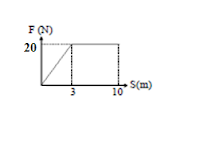 Jika arah gaya searah dengan perpindahan. Hitung usaha yang dilakukan hingga berpindah sejau 7 m sebesar……..110 joule 		c. 170 joule 			e. 200 joule135 joule		d. 140 jouleEnergi potensial dan energy kinetik tergolong dalam bentuk….Energi nuklir	c. energy potensial		e. energy kimiaEnergy listrik	d. energy mekanikBila hukum kekekalan energy mekanik untuk system berlaku maka…….Energy kinetic sistem selalu berkurangEnergy potensial sistem selalu bertambahJumlah energy potensial dan energy kinetic sistem selalu berkurangJumlah energy potensial dan energy kinetic sistem selalu bertambahJumlah energy potensial dan energy kinetic sistem adalah tetapPerubahan energy yang terjadi pada pembangkit listrik tenaga air adalah…Kinetic-potensial-listrik			d. listrik – kinetic - potensialMekanik – kimia – listrik			e. potensial – kinetic - listrikPotensial – kimia - listrikLihat gambar dibawah ini 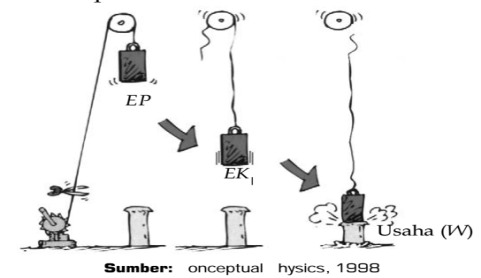 Dari gambar diatas fenomena yang terjadi pada gambar 1,2 dan 3 yaitu..Usaha, gaya dan energi potensialEnergi potensial, energi kinetik dan usahaEnergi, usaha dan dayaUsaha, daya dan gayaEnergi kinetik, energi potensial dan energy mekanikPerhatikan ganbar dibawah ini :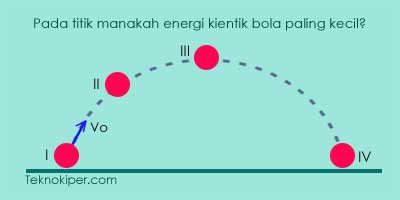 Sebuah bola ditendang dengan sudut elevasin tertentu sehingga lintasnya membentuk parabola seperti gambar diatas . berdasarkan lintasan tersebut energy kinetic bola paling kecil adalah pada titik…….Titik I			c. Titik V		e. Titik IVTitik II			d. titik IIISebuah benda bermassa 1 kg. dilempar vertical ke atas dengan kecepatan awal 40 m/s. Bila g = 10 m/s2, besarnya energy kinetic saat ketinggian benda mencapai 20 m adalah…..300 j				c. 500 j			e. 600 j400 j				d.700 jSebuah pegas dengan konstantan pegas 200 N/m diberikan gaya sehingga meregang sejauh 10 cm , energi potensial pegas yang dialami pegas tersebut adalah….0,1 j				c. 0,005 j			e. 0,001 j0,5 j				d. 0,002 j Sebuah benda bermassa 5 kg bergerak dengan kecepatan 2 m/s diatas lantai horizontal. Setelah 4 sekon kemudian, kecepatan benda menjadi 8 m/s. usaha total yang dikerjakan pada benda tersebut adalah….200 j				c. 250 j				e. 210 j100 j				d. 120 jSebuah kereta dinamika yang masssanya 1 kg dilepaskan dari puncak bidang miring yang licin dengan kemiringan 30o m. jika panjang bidang miring itu 5 m dan g = 10 m/s2, selisi energy potensial kreta pada puncak dan dasar bidang miring adalah……25 joule			c. 20 joule			e. 35 joule40 joule			d. 30 jouleSebuah benda jatuh dari ketinggian 4 m, kemudian melewati bidang lengkung sperempat lingkaran licin dengan jari-jari 2 m, kecepatansaat lepas dari bidang lengkung tersebut adalah…..10 m/s			c.15 m/s			e.11 m/s10,95 m/s			d. 8,9 m/sNuah kelapa 4 kg jatuh dari pohon setinggi 12,5 m. kecepatan kelapa saat menyentuh tanah sebesar …15,8 m/s			c. 14,5 m/s			e. 14,8 m/s15,5 m/s			d. 13,8 m/sSebuah benda berada dalam keadaan diam pada ketinggian 80 cm dari permukaan tanah. Massa benda 5 kg dan percepatan gravitasi bumi g=10 m/s2 besarnya energy mekanik benda tersebut adalah …..20 joule			c. 50 joule 			e. 60 joule30 joule			d. 40 jouleBenda 10 kg hendak digeser melalui permukaan bidang miring yang licin seperti gambar dibbawah ini…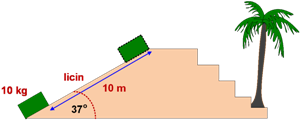 Besarnya usaha yang diperlukan untuk memindahkan benda tersebut adalah..500 joule			c. 700 joule			e. 800 joule600 joule			d. 900 jouleUntuk mengangkat balok 10 kg dari permukaan tanah ke atas meja setinggi  1,5 m, dibutuhkan usaha sebesar …150 joule			c. -160 joule			e. -150 joule160 joule			d. 180 jouleSebuah air terjun setinggi 100 m, merupakan air melalui sebuah pipa dengan luas penampang 0,5 m2. Jika laju aliran air yang melalui pipa adalah 2 m/s, besarnya energi yang dihasilkan air terjun tiap detik yang dapat digunakan untuk menggerakan terbin di dasar air terjun adalah…100.000 joule		c. 2.000.000 joule	e. 1.000.000 joule200.000 joule		d.3.000.000 jouleLAMPIRAN GLEMBAR JAWABAN SOALMata Pelajaran 	: FisikaPokok Bahasan 	: Usaha dan energiSemester 		: 2 (genap)Nama 		:Kelas		:No.Absen	:Lampiran HKUNCI JAWABANLAMPIRAN ISKOR TES HASIL BELAJAR FISIKA SISWA DENGAN MODEL PEMBELAJARAN BLENDED LEARNING DENGAN BANTUAN BLOGLAMPIRAN JSKOR TES HASIL BELAJAR FISIKA SISWA DENGAN MODEL PEMBELAJARAN DIRECT INSTRUCTIONLAMPIRAN KUJI VALIDITAS LAMPIRAN L PERHITUNGAN UJI VALIDITAS TES UJI COBA	Untuk menghitung validitas tes hasil belajar siswa digunakan rumus point biseral . soal nomor 5Diketahui :∑Y 	= 382 					= 27,79∑Y2	= 6053				n 	= 30Penyelesaian :Mean dari skor total 	= 	= 	= 12,7Deviasi standar total 	= 	= 	=	= 	= 6,3Koefisien korelasi point biseralRpbi 	=  	=  	=  	= 2,39 	= 2,39 (1,08)	= 2,581Dari perhitungan diatas dapat dikatakan bahwa rhitung > rtabel yakni 2,581 > 0,306. Maka soal nomor 5 dinyatakan valid. Dengan cara perhitungan diatas, maka validitas soal dari nomor selanjutnya dapat dihitung. Hasilnya dapat dilihat pada tabel berikut :TABEL XDISTRIBUSI VALIDITAS TES Berdasarkan hasil uji coba tes hasil belajar fisika siswa SMA swasta jaya krama beringin diatas menunjukan bahwa dari 30 soal yang diujikan ternyata hanya 25 soal yang valid dan 5 soal tidak valid.	LAMPIRAN M REALIBITAS TESLAMPIRAN N PERHITUNGAN RELIABILITAS TES UJI COBAUntuk mengetahui tes tersebut reliabilitas atau tidak, dilakukan pengujian  realibitas menggunakan rumus kunder Richardson (KR-20). Namun sebelum pengujian dengan rumus, terlebih dahulu membuat tabel penolongreliabilitas.Terlebih dahulu dicari standar deviasi dengan rumus :S2 	= 	= )²	=	= S2 	= 5,5Dengan menggunakan rumus KR-20 dihitung reliabilitas keseluruhan tes sebagai berikut :r11 = () ()    = ( ) ()   = 1,04 (4,47)   = 4,64   = 0,464Dari perhitungan diatas maka diperoleh rhitung > rtabel 0,460 yakni > 0,306 jadi dapat disimpilkan bahwa soal tersebut secara keseluruhan adalah reliabel.LAMPIRAN O TARAF KESUKARANLAMPIRAN P PERHITUNGAN UJI COBA TARAF KESUKARAN Soal yang baik adalah soal yang tidak terlalu sukar dan tidak terlalu mudah. Soal yang terlalu mudah tidak merangsang siswa untuk berfikir dan berusaha yang dalam memecahkan suatu permasalahan yang dibuat dalam bentuk soal. Sebaiknya soal yang terlalu sukar akan menyebabkan siswa menjadi putus asa dan tidak semangat untuk mencoba lagi karena dianggap tidak mencapai kesanggupan siswa. Uji coba taraf kesukaran adalah uji yang dilakukan untuk mengetahui rendah tingginya kesukaran suatu soal. Untuk mengetahui sukar atau mudahnya suatu soal digunaan rumus proporsi atau indeks kesukaran. Adapun contoh perhitungan soal nomor 1 sebagai berikut :Dik = B = 25         JS = 30Dit = p ?P =    =    = 0,8Berdasarkan klarifikasi indeks kesukaran yang telah ditemukan maka dapat disimpulkan bahwa nomor 26 merupakan kategori soal sedang. Dengan cara perhitungan diatas, maka taraf kesukaran butir item dari nomor selanjutnya dapat dihitung. Hasilnya dapat dilihat pada tabel berikut :TABEL XIIDISTRIBUSI TARAF KESUKARANLAMPIRAN QDAYA PEMBEDALAMPIRAN R PERHITUNGAN UJI DAYA PEMBEDAUntuk dapat membedakan suatu soal baik atau buruk dapat digunakan rumus indeks deskriminasi atau daya pembeda. Adapun contoh perhitungan item nomor 15 sebagai berikut :Berdasarkan analisis butir soal maka JA = 16 dan JB = 16BA = 13BB = 5D =     =     = 0,81 – 0,3    = 0,51Berdasarkan kiteria daya pembeda maka dapat disimpulkan item nomor 15 merupakan soal yang baik. Dengan cara perhitungan seperti diatas, maka daya pembeda dari nomor selanjutnya dapat dihitung. Hasilnya dapat dilihat pada tabel berikut :TABEL XIIIDISTRIBUSI DAYA PEMBEDALAMPIRAN SDISTRIBUSI F UNTUK PROBABILITAS 0,05Sumber : Usman, Husaini dan R. Purnomo Setiady Akbar.2015. pengantar Stastitik. Jakarta : Bumi AksaraLAMPIRAN TNILAI KRITIS L UNTUK UJI LILIEFORSSumber : Usman, Husaini dan R. Purnomo Setiady Akbar.2015. pengantar Stastitik. Jakarta : Bumi AksaraLAMPIRAN ULUAS DISTRIBUSI NORMAL STANDARSumber : Usman, Husaini dan R. Purnomo Setiady Akbar.2015. pengantar Stastitik. Jakarta : Bumi AksaraLAMPIRAN VDAFTAR NILAI KRITIS PEARSON PRODUK MOMEN (PPM) (r)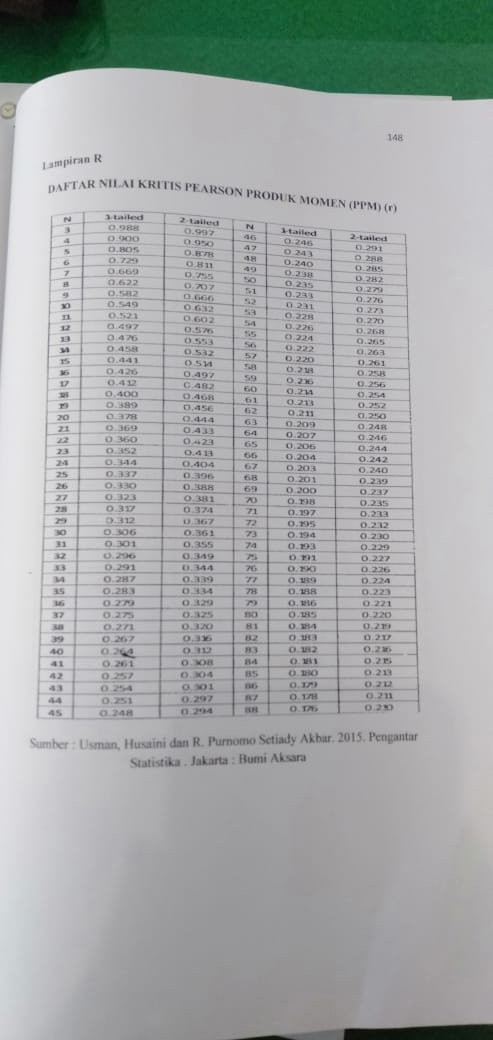 Sumber : Usman, Husaini dan R. Purnomo Setiady Akbar.2015. pengantar Stastitik. Jakarta : Bumi AksaraLAMPIRAN W Tabel TSumber : Usman, Husaini dan R. Purnomo Setiady Akbar.2015. pengantar Stastitik. Jakarta : Bumi AksaraLampiran XLEMBAR JAWABAN SOALKemampuan suatu benda untuk melakukan usaha atau kerja adalah energi. Energi disebut juga tenaga. Tanpa energi, manusia tidak bisa melakukan kegiatannya.PembahasanENERGIBila seorang anak berlari - lari, artinya anak tersebut memberikan gaya sehingga badannya bisa bergerak.Gaya untuk melakukan kegiatan itu disebut energi atau tenaga.Jadi energi adalah kemampuan untuk melakukan usaha atau kerja. Bila anak tidak memiliki energi, maka anak tersebut tidak akan mampu melakukan usaha untuk berlari. Ada banyak jenis energi seperti energi panas, energi bunyi, energi kimia dan lain - lain.Sumber energi adalah bahan yang memberikan energi. Seperti makanan sebagai sumber energi kimia.(c)Usaha merupakan energi yang disalurkan sehingga berhasil menggerakkan suatu benda dengan gaya tertentu. Secara matematis, usaha bisa dinyatakan sebagai hasil perkalian skalar antara gaya dan perpindahan, sehingga dirumuskan sebagai berikut W = f . sKeterangan:W = usaha (Joule);F = gaya (N); dans = perpindahan (m). (d)Em1 = Em2 → energi mekanik = Ep + Ek1 ditanah || 2 di 20m
Ek1 = Ep2 + Ek 2 ½ . mv² = mgh + Ek2
½ . 1 . 1600 = 1 . 10 . 20 + Ek2
Ek2 = 800-200 = 600J (d)Rumus Usaha W = F.s
Sedangkan Rumus F = m.a
Jadi, W = m.a.s
W = 4.2.5
 = 40 joule (e)Diketahui :M = 10 kg F = 100 nꝊ = 60oS = 5 mditanya : w ?Penyelesaian :Untuk gaya yang membentuk sudut terhadap horizontal gu8nakan persamaan usaha berikut :W = fcosѲ.sW = 100 cos 60o . 5W = 100 W = 250 joule (c)Dengan demikian besarnya usaha adalah 250 jouleEnergy bersifat kekal, artinya energi tidak dapat diciptakan maupun dirumuskan. Energi hanya berubah bentuk dari satu ke bentuk lainnya. energi diubah bentuknya untuk meringankan pekerjaan sehari-hari . contohnya: seperti lampu (E)Tenaga air yang memanfaatkan gerakan air biasanya didapat dari sungai yang dibendung. Pada bagian bawah dam tersebut terdapat lubang-lubang saluran air. Pada lubang-lubang tersebut terdapat turbin yang berfungsi mengubah energi kinetik dari gerakan air menjadi energi mekanik yang dapat menggerakan generator listrik. Maka dari itu disebut Hydroelektrik ( A)Contoh : sebuah buku yang diam di atas meja datar  akan memiliki dua gayayang bekerja padanya, yakni : gaya ke bawah akibat gaya gravitasi dan gaya dorong keatas oleh permukaan meja. Dorongan ke atas dari permukaan meja, hanyalah sebesargaya tarik ke bawah akibat gravitasi, jadi gaya total yang dialami buku adalah nol. Ingatbahwa besarnya gaya tersebut sama namun memiliki arah yang berlawanan sehinggasaling menghilangkan. Karena besarnya gaya total = 0, buku tersebut berada dalamkesetimbangan, yang membuatnya diam alias tidak bergerak (benda bergerak darikeadaan diam jika gaya total tidak nol/jika ada gaya total(c )Sebah buku dalam keadaan diam, jika buku tersebut diangkat keatas maka usaha bernilai positif . karena adanya perpindahan, perpindahan adalah perubahan posisi atau kedudukan suatu benda dari keadaan awal ke keadaan akhir. Perpindahan merupakan besaran fektor. Besaran perpindahan adalah “d” oleh karena itu perpindahan selalu bernilai positif. ( a )Suatu buku berada diatas meja dalam keadaan diam usaha akan bernilai nol. Karena jika resultan gaya yang bekerja pada suatu benda bernilai nol maka benda yang awalnya diam akan tetap diam. ( c )Diketahui : grafik F-SDitanya : W ?Jawaban :Menentukan besar usaha pada grafik gaya terhadap posisi, usaha = luasan antara garis grafik f-s dengan sumbu S. untuk grafik pada gambar luasan berupa trapezium.Penyelesaian : W = 		       W = 		       W = 		       W = 63 jouleJadi besarnya usaha hingga detik ke 12 adalah 63 joule (a)diketahui : m = 1 ton = 1000 kgvo= 0 m/s (karena mula" mobil diam)vt = 5 m/sditanya : usaha (W)W = ∆Ek= 1/2 m (vt² - vo²)= 1/2 . 1000 . (5²-0)= 1/2 . 1000 . 25= 12.500 J (d)Perhatikan gambar, dengan menggunakan hukum newton maka :a) usaha oleh gaya F sebesar 125 Jb) usaha oleh gaya gesek sebesar - 15 Jc) usaha oleh gaya berat  sebesar - 80Jd) usaha total sebesar 30 JPembahasan  Pada soal ini dapat diselesaikan dengan konsep energi  Jawaban:Perhatikan gambar, makaa) usaha oleh gaya FW=Fx=25 x 5W=125 Jb) usaha oleh gaya gesekW=-fxW=-3 x 5W=-15 Kc) usaha oleh gaya berat  W=-mghW=-2.10.4W=-80 Jd) usaha totalW=125-15-80W=30 J (a)Untuk mengetahui besaran usaha tersebut, silahkan ikuti langkah-langkah berikut:LANGKAH 1Pada langkah ini, kita mengumpulkan informasi yang kita peroleh dari soal:Diketahui:Kecepatan awal (V₀): 0 m/sPercepatan (a): 2 m/s2Waktu (t): 2 sDitanya: Usaha yang diubah menjadi energi kineticLANGKAH 2Pada langkah ini, kita menghitung kecepatan akhir yang dialami olelh benda tersebut.=> vt = v₀ + at= 0 + 3(2)= 6 m/skita menghitung besaran energi kinetik yang dihasilkan benda.ek = 1/2 m.v²= 1/2 × 4 × (6)²= 2 × 36= 72 joule (d)Dengan demikian, besar usaha yang diubah menjadi energi kinetik setelah 2 detik adalah 72 Joule.A = 7 – 3 = 4 mB = 7 – 0 = 7m	W = luas trapesium 	W = 	W =	W = 11. 10	W = 110 joule (a)Energi mekanik adalah energi total yang dimiliki oleh semua benda yang bergerak dengan kecepatan tertentu sekaligus berada pada kedudukan (posisi) tertentu terhadap titik acuannya. Energi mekanik adalah penjumlahan energy potensial dengan energy kinetik. ( D )Pembahasan :Energy mekanik dirumuskan :EM = EP + EKHukum kekekalan energi mekanik menyatakan “jika pada suatu sistem hanya bekerja gaya konservatif, maka energi mekanik pada setiap posisi selalu tetap” Dari hokum kekekalan energy tersebut dapat disimpulkan bahwa jumlah energy potensial dan energy kinetik sistem selalu tetap. ( e )PLTA, singkatan dari Pembangkit Listrik Tenaga Air.
Urutan perubahan energinya dimulai dari air yang ketika diam memiliki energipotensial. Biasanya air akan dibendung dan membuat air mengalir dan bergerak melalui turbin, pergerakan	air	termasuk	energy	kinetik.
Turbin yang digerakkan air, dihubungkan pada generator yang mengubahnya menjadi energi listrik. Sehingga, urutan perubahan energinya sebagai berikut, Energi Potensial -> Energi Kinetik -> Energi Listrik (E)Gambar tersebut menjelaskan salah satu fenomena energi. Yaitu mengenai energi mekanik. Dimana nilai suat energi mekanik pada suatu sistem adalah konstan jika tidak ada gaya eksternal yang bekerja bersangkutan. Maka dapat disimpulkan  bahwa ketika beban ditarik dengan ketinggian h , maka energy berada dalam bentuk energi potensial. Lain halnya saat tali yang telah digunting menahan beban, energi berubahmenjadi energy kinrtik. ( b ) Energi kinetik terkecil terjadi di titik tertinggi pada lintasan → titik III. (D)Diketahuim = 1 kgVo = 40 m/sg = 10 m/s²h = 20 mDitanyaEk = ?PENYELESAIAN• cari kecepatan benda saat di ketinggianVt² = Vo² - 2ghVt² = 40² - 2 • 10 • 20Vt² = 1600 - 400Vt² = 1200Vt = √1200 m/s• cari energi kinetik bendaEk = ½ • m • Vt²Ek = ½ • 1 • (√1200)²Ek = 0,5 • 1200Ek = 600 J (E)diketahui : K = 200 N/m
                   x = 10 cm = 0,1 m
ditanya : W = .... ?
dijawab :
W = 1/2 . k . x²
    = 1/2 . 200 . 0,1²
    = 100 . 0,01
W = 1 joule (A)Diketahui :
m = 5 kg
Vo = 2 m/s
t = 4 s
Vt = 8 m/s
Ditanyakn : W ?
Dijawab:
W = ΔEk
W = (1/2) m (Vt² - Vo²)
    = 1/2 x 5 (8²-2²)
    = 1/2 x 5 (64-4)
    = 1/2 x 5 x 60
    = 150 J ( C )Diketahui :
m = 4 kg
Sudut miring bidang,  = 30 derajat
g = 10 m/s^2
Tanya :
Percepatan, a = __?
Jawab :
Sigma F = m.a
w.sin @ = m.a
m.g.sin @ = m.a
a = g.sin @
a = 10.sin 30 derajat
a = 10.(1/2)
a = 5 m/s2 (e)Dik: 
r = 2 m 
h₀ = 4 m 
h₁ = 4 m + 2 m = 6 m 
Dit: v₂ = ? 
Penyelesaian: 
Ep₁ + Ek₁ = Ep₂ + Ek₂ 
m g h₁ +  m v₁² = m g h₂ +  m v₂²  (kedua ruas dibagi (m)), sehingga menjadi : 
g h₁ +  v₁² = g h₂ +  v₂² 
10 . 6 +  . 0² = 10 . 0 +  .v₂² 
125 + 0 = 0 +  v₂² 
v₂² = 120 
v₂ = √120
v₂ = 10,95 m/s (b)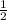 Pembahasan
dik m = 4 kg
      h  = 12,5 m
dit v ?
jawab.
v = √2gh
  = √ 2 . 10 . 12,5
  = √ 250
  = 15,81 m/s (a)diketahui : m = 5 kg
                  h = 80 cm = 0,8 m
                  v = 0 ( diam )
ditanya : Em = ... ?
dijawab :
Em = Ep + Ek
       = m . g . h + 1/2 . m . v²
       = 0,5 . 10 . 0,8 + 0
Em  = 40 joule (d)usaha oleh gaya berat
W = m g sin 37° S
W = 10 • 10 • ⅗ • 10
W = 600 J (b)m = 10 kg
Δh = 1,5 m dari tanah
W ...?
g = 10 m/s²
W = ΔEp
W = mgΔh
W = 10×10×1,5
W = 150 J ( a )debit
q=Av
=0,5. 2
= 1
q= masa dibagi volume
1=m/0,25
m=0,25
e=m.g.h
=0,25.10.100
=250 joule (c)Lampiran YDokumentasi Proses Pembelajaran Blended Learning Dengan Bantuan Blog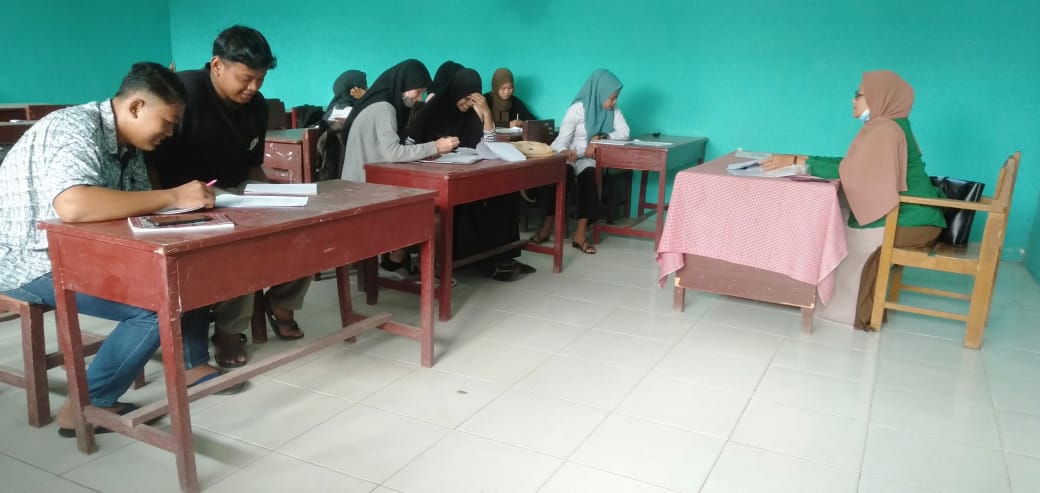 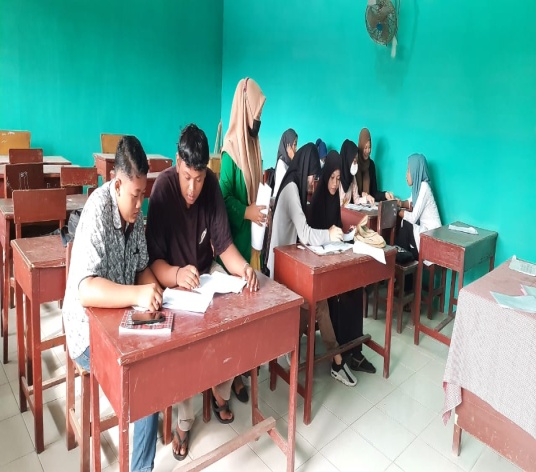 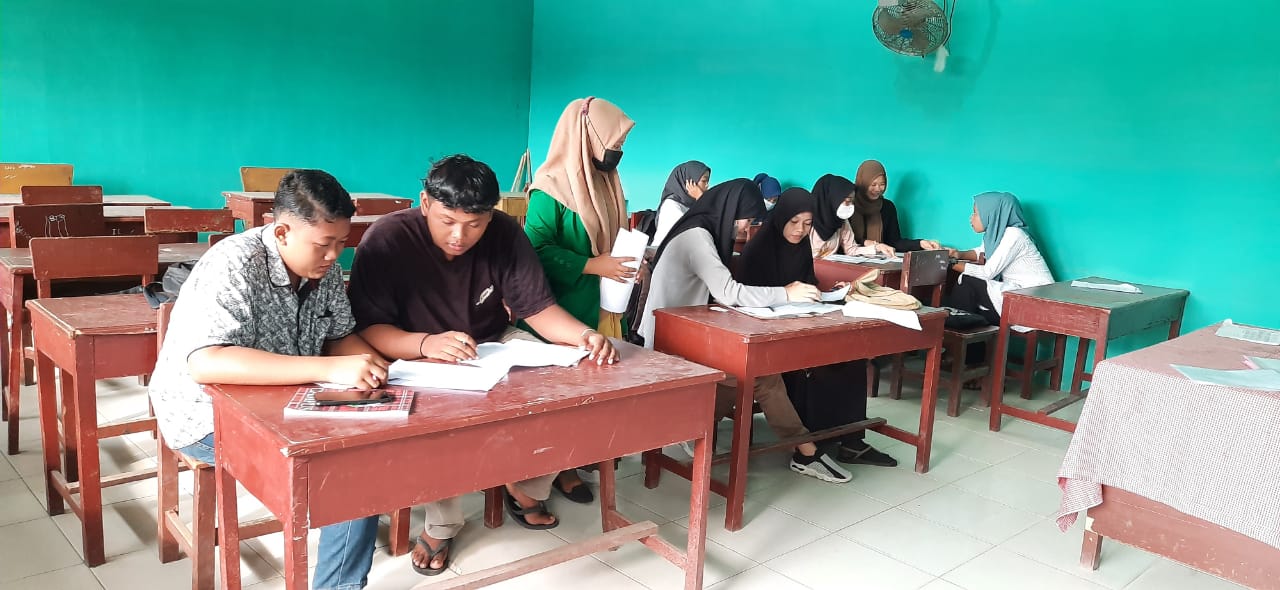 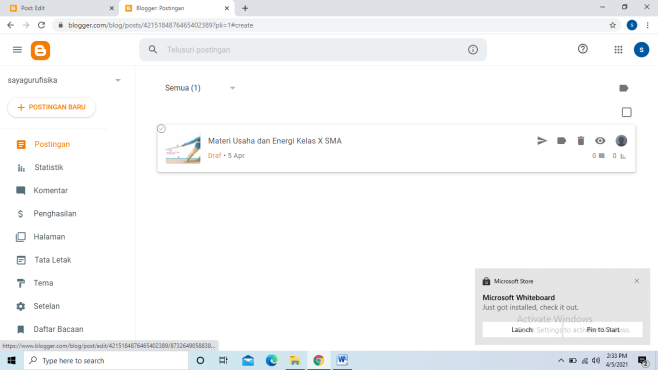 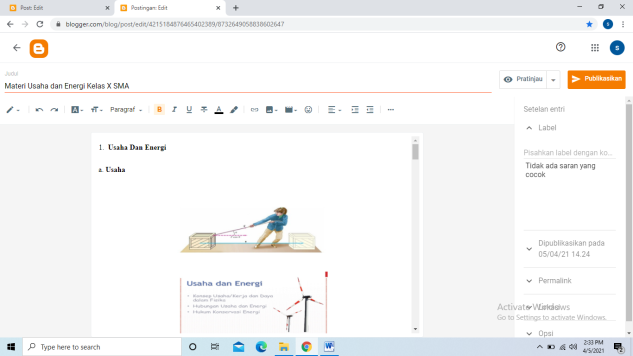 Lampiran ZDokumentasi Proses Pembelajaran Direct Instruction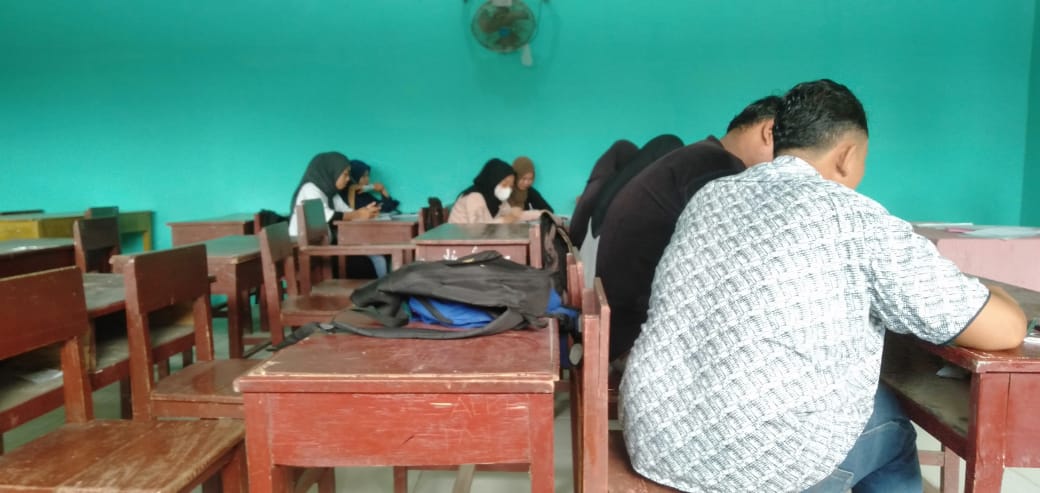 KI.3. Memahami, menerapkan, menganalisi, pengetahuan faktual, konseptual, prosedural, berdasarkan rasa ingin tahunya tentang ilmu pengetahuan, teknologi, seni, budaya, dan humaniora dengan wawasan kemanusian, kebangsaan, kenegaran, dan peradaban terkait penyebab fenomena dan kejadian serta menerapankan pengetahuan procedural pada bidang kajian yang spesifik sesuai dengan bakat dan minat untuk memecahkan masalah.KI.4. Mengolah, manalar, dan menyaji dalam ranah konkrit dan ranah abstrak terkait dengan pengembangan dari yang dipelajari disekolah secara mandiri, dan mampu menggunakan metoda sesuai dengan kaedah keilmuan.Kompetensi DasarIndikatorMenganalisis konsep energi, usaha, hubungan usaha dan perubahan energi, dan hukum kekekalan energi untuk menyelesaikan permasalahan gerak dalam kejadian sehari-hari.3.3.1 Menjelaskan pengertian usaha, energi, dan daya3.3.2 Menganalisis hubungan antara usaha, gaya, dan          perpindahan3.3.3 Menghitung besar energi potensial dan energi          kinetik3.3.4 Menganalisis hubungan antara usaha dan energi          kinetik3.3.5 Menganalisis hubungan antara usaha dengan          energi potensial4.3  Memecahkan masalah dengan menggunakan metode ilmiah terkait dengan konsep gaya, dan kekekalan energi.4.3.1 Merumuskan bentuk hukum kekekalan energi          mekanik4.3.2 Memecahkan masalah energi mekanik dan           hukum kekekalan energi mekanik.Kopetensi DasarIndikator3.9 menganalisis konsep energi, usaha (kerja), hubungan usaha (kerja) dan perubahan energi,serta penerapannya dalam peristiwa sehari-hari.Mendeskripsikan hubungan antara usaha,gaya,dan perpindahan.Menghitung besar energi potensial dan energi kinetik.Menganalisis hubungan antara usaha dan energy kinetik.Menganalisis hubungan anatar usaha dengan energy potensialMenganalisis bentuk hokum kekekalan energy mekanik pada berbagai gerak (gerak parabola, gerak pada bidang lingkar, dan gerak satelit/planet dalam tata surya)Merumuskan bentuk hokum kekekalan energy mekanik.4.9 menerapkan metode ilmiah untuk mengajukan gagasan penyelesaian masalah gerak dalam kehidupan sehari-hari, yang berkaitan dengan konsep energi, usha (kerja), dan hukum kekekalan energi.Menghitung kerja yang dilakukan oleh gaya yang besarnya berubah-ubahMenghitung usaha yang dilakukan oleh suatu benda akibat gaya konservatif dan gaya non-konservatifPertemuan ke-1 (3x40menit)Pertemuan ke-1 (3x40menit)Waktu Kegiatan Pendahuluan Guru :Orientasi Melakukan pembukaan dengan salam pembuka untuk memulai pelajaranMemeriksa kehadiran peserta didik sebagau sikap disiplinMenyiapkan fisik dan psikis peserta didik dalam mengawali kegiatan pembelajaran.Apersepsi Memberi Pretest kepada siswaMengaitkan materi/tema/kegiatanpembelajaran yang akandilakukan dengan pengalaman pesertadidik dengan materi/tema/kegiatan seelumnyaMengingatkan kembali materi prasyat dengan bertanyaMengajukan pertanyaan yang ada keterkaitannya dengan pelajaran yang akan dilakukanMotivasi Memberikan gambaran tenang manfaat mempelajari pelajaran yang akan dipelajariApabila materi/tema/projek ini dikerjakan dengan baik dan sungguhs-sugguh dikuasai dengan baik,maka pesertadidik diharapkan dapat menjelaskan tentang : usaha dan energyMenyampaikan tujuan pembelajaran pada pertemuan yang berlangsungMengajukan pertanyaanPemberian acuan Membertahukan materi pelajaran yang akan dibahas pada pertemuan saat ituMembertahukan tentang kopetensi inti,kopetensi dasar,indikator dan KKM pada pertemuan yang berlangsungPembagian kelompok belajarMenjelaskan mekanisme pelaksanaan pengalaman belajar sesuai dengan langkah-langkah pembelajaranKegiatan intiKegiatan Pendahuluan Guru :Orientasi Melakukan pembukaan dengan salam pembuka untuk memulai pelajaranMemeriksa kehadiran peserta didik sebagau sikap disiplinMenyiapkan fisik dan psikis peserta didik dalam mengawali kegiatan pembelajaran.Apersepsi Memberi Pretest kepada siswaMengaitkan materi/tema/kegiatanpembelajaran yang akandilakukan dengan pengalaman pesertadidik dengan materi/tema/kegiatan seelumnyaMengingatkan kembali materi prasyat dengan bertanyaMengajukan pertanyaan yang ada keterkaitannya dengan pelajaran yang akan dilakukanMotivasi Memberikan gambaran tenang manfaat mempelajari pelajaran yang akan dipelajariApabila materi/tema/projek ini dikerjakan dengan baik dan sungguhs-sugguh dikuasai dengan baik,maka pesertadidik diharapkan dapat menjelaskan tentang : usaha dan energyMenyampaikan tujuan pembelajaran pada pertemuan yang berlangsungMengajukan pertanyaanPemberian acuan Membertahukan materi pelajaran yang akan dibahas pada pertemuan saat ituMembertahukan tentang kopetensi inti,kopetensi dasar,indikator dan KKM pada pertemuan yang berlangsungPembagian kelompok belajarMenjelaskan mekanisme pelaksanaan pengalaman belajar sesuai dengan langkah-langkah pembelajaranKegiatan inti35 menitSintaks model pembelajaranKegiatan pembelajaranSeeking of informationMenyampaikan Guru menyamaikan materi yang akan di pelajariUsahaUsaha totalEnergi kinetikHubungan usaha dan energi kinetikDengan mencari :Melihat (tanpa atau dengan alat)Guru menstimulus siswa dengan menunjukan gambarMengamatiBuku panduan, pemberian contoh-contoh materi/soal untuk dapat dikembangkan peserta didik, dari media interaktif, dss yang berhungan denganUsaha positifUsaha negativeUsaha nolMendengarPemberian materi oleh guru yang berkaitan dengan UsahaUsaha totalEnergy kinetikHubungan usaha dan energi kinetikMendefinisikanPenjelasan pengatar kegiatan/materi secara garis besar/global tentang materi pelajaran mengenaiUsahaUsaha totalEnergy kinetikHubungan usaha dan energi kinetikUntuk melatih kesungguhan, ketelitian, mencari informasiAcquisition of informationMenemukan Peserta didik mengumpulkan informasi yang relevan untuk menjawab pertanyaan yang telah di definisikan melalui kegiatanMengamati objek/kejadianMembaca sumber selain buku tesMembuka blog internet untuk mencari sumber menganai :Pengertian usahaKonsep usaha dllMemahami Buku panduan, pemberian contoh-contoh materi/soal untuk dapat dikembangkan peserta didik, dari media interaktif, dss yang berhungan denganUsaha positifUsaha negativeUsaha nolSyntheisizing of knowledgeMerekomendasikan Peserta didik berdiskusi untuk menyimpulkanMenyampaikan hasil diskusi berupa kesimpulan berdasarkan hasil analisis secara lisan, tertulis atau media lainnya untuk mengembangkan sikap jujur, teliti, toleransi dllMengemukakan pendapat atas kesimpualan kelompokBertanya atas pendapat kelompok lainMenyimpulkan point-point pentingCatatan :Selama pembelajaran berlangsung, guru menagamati sikap siswa dalam pembelajaran yang meliputi sikap : disiplin, rasa percaya diri, berprilaku jujur, tanggung jawab, rasa ingin tahu, peduli limgkunganCatatan :Selama pembelajaran berlangsung, guru menagamati sikap siswa dalam pembelajaran yang meliputi sikap : disiplin, rasa percaya diri, berprilaku jujur, tanggung jawab, rasa ingin tahu, peduli limgkunganKegiatan PenutupPeserta didik :Membuat rangkuman/simulasi Melakukan refleksi terhadap kegiatanGuru :Memeriksa pekerjaan siswa Memberi penghargaan kepada kelompok yang memiliki kinerja bagusMerencanakan kegiatan selanjutnyaMenyampaikan rencana pembelajaran selanjutnyaSiswa diingatkan kembali materi pertemuan berikutnyaMenjelaskan tentang pertemuan berikutnya jika ada Kegiatan PenutupPeserta didik :Membuat rangkuman/simulasi Melakukan refleksi terhadap kegiatanGuru :Memeriksa pekerjaan siswa Memberi penghargaan kepada kelompok yang memiliki kinerja bagusMerencanakan kegiatan selanjutnyaMenyampaikan rencana pembelajaran selanjutnyaSiswa diingatkan kembali materi pertemuan berikutnyaMenjelaskan tentang pertemuan berikutnya jika ada 10 menitPertemuan ke-2 (3x40menit)Pertemuan ke-2 (3x40menit)Waktu Kegiatan Pendahuluan Guru :Orientasi Melakukan pembukaan dengan salam pembuka untuk memulai pelajaranMemeriksa kehadiran peserta didik sebagau sikap disiplinMenyiapkan fisik dan psikis peserta didik dalam mengawali kegiatan pembelajaran.Apersepsi Mengaitkan materi/tema/kegiatanpembelajaran yang akandilakukan dengan pengalaman pesertadidik dengan materi/tema/kegiatan seelumnyaMengingatkan kembali materi prasyat dengan bertanya tentang ringkasan materi yang telah dikirim melalaui blogMengajukan pertanyaan yang ada keterkaitannya dengan pelajaran yang akan dilakukanMemberikan postest dan pembagian soalMotivasi Memberikan gambaran tenang manfaat mempelajari pelajaran yang akan dipelajariApabila materi/tema/projek ini dikerjakan dengan baik dan sungguhs-sugguh dikuasai dengan baik,maka pesertadidik diharapkan dapat menjelaskan tentang : usaha dan energyMenyampaikan tujuan pembelajaran pada pertemuan yang berlangsungMengajukan pertanyaanPemberian acuan Membertahukan materi pelajaran yang akan dibahas pada pertemuan saat ituMembertahukan tentang kopetensi inti,kopetensi dasar,indikator dan KKM pada pertemuan yang berlangsungPembagian kelompok belajarMenjelaskan mekanisme pelaksanaan pengalaman belajar sesuai dengan langkah-langkah pembelajaranKegiatan intiKegiatan Pendahuluan Guru :Orientasi Melakukan pembukaan dengan salam pembuka untuk memulai pelajaranMemeriksa kehadiran peserta didik sebagau sikap disiplinMenyiapkan fisik dan psikis peserta didik dalam mengawali kegiatan pembelajaran.Apersepsi Mengaitkan materi/tema/kegiatanpembelajaran yang akandilakukan dengan pengalaman pesertadidik dengan materi/tema/kegiatan seelumnyaMengingatkan kembali materi prasyat dengan bertanya tentang ringkasan materi yang telah dikirim melalaui blogMengajukan pertanyaan yang ada keterkaitannya dengan pelajaran yang akan dilakukanMemberikan postest dan pembagian soalMotivasi Memberikan gambaran tenang manfaat mempelajari pelajaran yang akan dipelajariApabila materi/tema/projek ini dikerjakan dengan baik dan sungguhs-sugguh dikuasai dengan baik,maka pesertadidik diharapkan dapat menjelaskan tentang : usaha dan energyMenyampaikan tujuan pembelajaran pada pertemuan yang berlangsungMengajukan pertanyaanPemberian acuan Membertahukan materi pelajaran yang akan dibahas pada pertemuan saat ituMembertahukan tentang kopetensi inti,kopetensi dasar,indikator dan KKM pada pertemuan yang berlangsungPembagian kelompok belajarMenjelaskan mekanisme pelaksanaan pengalaman belajar sesuai dengan langkah-langkah pembelajaranKegiatan inti35 menitSintaks model pembelajaranKegiatan pembelajaranSeeking of informationMenyampaikan Guru menyamaikan materi yang akan di pelajariEnergi potensialHubungan usaha dan energi potensialHokum kekekalan energi mekanikDengan cara :Melihat (tanpa atau dengan alat)Guru menstimulus siswa dengan menunjukan gambarMengamatiBuku panduan, pemberian contoh-contoh materi/soal untuk dapat dikembangkan peserta didik, dari media interaktif, dss yang berhungan denganEnergi potensialHubungan usaha dan energi potensialHubungan kekekalan mekanikMendengarPemberian materi oleh guru yang berkaitan dengan Energi potensialHubungan usaha dan energi potensialHubungan kekekalan mekanikMendefinisikanPenjelasan pengatar kegiatan/materi secara garis besar/global tentang materi pelajaran mengenaiEnergi potensialHubungan usaha dan energi potensialHubungan kekekalan mekanikUntuk melatih kesungguhan, ketelitian, mencari informasiAcquisition of informationMenemukan Peserta didik mengumpulkan informasi yang relevan untuk menjawab pertanyaan yang telah di definisikan melalui kegiatanMengamati objek/kejadianMembaca sumber selain buku tesMembuka blog internet untuk mencari sumber menganai :Energi potensialMemahami Buku panduan, pemberian contoh-contoh materi/soal untuk dapat dikembangkan peserta didik, dari media interaktif, dss yang berhungan denganEnergi potensial MempraktikanMendiskusikanSaling tukar informasiSyntheisizing of knowledgeMerekomendasikan Peserta didik berdiskusi untuk menyimpulkanMenyampaikan hasil diskusi berupa kesimpulan berdasarkan hasil analisis secara lisan, tertulis atau media lainnya untuk mengembangkan sikap jujur, teliti, toleransi dllMengemukakan pendapat atas kesimpualan kelompokBertanya atas pendapat kelompok lainMenyimpulkan point-point penting35 menitCatatan :Selama pembelajaran berlangsung, guru menagamati sikap siswa dalam pembelajaran yang meliputi sikap : disiplin, rasa percaya diri, berprilaku jujur, tanggung jawab, rasa ingin tahu, peduli limgkunganCatatan :Selama pembelajaran berlangsung, guru menagamati sikap siswa dalam pembelajaran yang meliputi sikap : disiplin, rasa percaya diri, berprilaku jujur, tanggung jawab, rasa ingin tahu, peduli limgkunganKegiatan PenutupPeserta didik :Membuat rangkuman/simulasi Melakukan refleksi terhadap kegiatanGuru :Memeriksa pekerjaan siswa Memberi penghargaan kepada kelompok yang memiliki kinerja bagusMerencanakan kegiatan selanjutnyaMenyampaikan rencana pembelajaran selanjutnyaSiswa diingatkan kembali materi pertemuan berikutnyaKegiatan PenutupPeserta didik :Membuat rangkuman/simulasi Melakukan refleksi terhadap kegiatanGuru :Memeriksa pekerjaan siswa Memberi penghargaan kepada kelompok yang memiliki kinerja bagusMerencanakan kegiatan selanjutnyaMenyampaikan rencana pembelajaran selanjutnyaSiswa diingatkan kembali materi pertemuan berikutnya10 menitPertemuan ke-3 (3x40menit)Waktu Peserta didik melaksanakan posttest hasil belajar 45 menitKegiatanDiskripsiAlokasiWaktuPendahuluanGuru mempersiapkan kelas agar lebih kondusif untuk proses belajar mengajar; kerapian dan kebersihan ruang kelas, presensi (absensi, kebersihan, kelas, menyiapkan media dan alat serta buku yang diperlukan).Siswa dan guru berdoaGuru menyampaikan topik tentang “Usaha dan energi”.Guru memberikan:Apersepsi:- Guru menyuruh siswa untuk memperhatikan sebuah meja didepan. Kemudian guru mengingatkan bahwa meja diam tidak bergerak karena tidak diberi gaya. Lalu di beri gaya (dorong) pada meja tersebut ke depan.  Selanjutnya guru menanyakan apa yang terjadi bila pada meja tersebut diberi gaya? Apakah mendorong meja tersebut dikatakan melakukan sebuah suatu usaha? Apa pengertian dari usaha? Motivasi:- Guru menjelaskan penerapan usaha dalam kehidupan sehari-hariGuru menyampaikan tujuan pembelajaran yang akan dipelajari hari iniGuru mengajak siswa untuk  bersyukur bahwa  usaha dan energi sangat diperlukan dalam kehidupan sehari-hari untuk berlangsungnya suatu aktivitas.Siswa duduk berkelompok Guru membuka pelajaran dan mengawalinya dengan memberikan kuis tertulis tentang usaha dan energi.20 MenitIntiMengamatiGuru membagikan LKS tentang usaha.Melalui demonstrasi dan tanya jawab guru menjelaskan tentang pengertian usaha dan kaitannya dengan energi serta usaha positif, usaha negatif dan usaha nol dalam kehidupan sehari-hari.Siswa membaca buku paketGuru : menilai keterampilan mengamati siswaMenanyaSiswa menanyakan tentang usaha dan energi.Guru memberikan kesempatan kepada siswa untuk menjawab pertanyaan temannyaSiswa mendiskusikan jawaban pertanyaanGuru menilai sikap kemampuan bertanya siswa MencobaSiswa dibimbing guru untuk melakukan eksperimen sesuai dengan langkah kerja pada LKS 01 tentang usaha. Setelah melakukan eksperimen, guru meminta siswa untuk mencatat hasil eksperimen pada LKS 01 tentang usaha yang telah disediakan dan selanjutnya melakukan diskusi dengan anggota kelompok masing-masingMengasosiasikanSiswa melakukan praktikum  dengan tertib dan mengikuti langkah kerja pada LKS yang telah diberikanGuru menyajikan contoh soal untuk menghitung besarnya usaha pada suatu benda dan selajutnya menyajikan pemecahannya.Guru menyajikan soal lain berdasarkan soal tersebut, dengan mengubah variabel yang ditanyakan.MengkomunikasikanSecara selektif guru meminta perwakilan kelompok untuk menyakinkan hasil kerjanya didepan kelas dengan cara mempresentasikan hasil eksperimennya, memberikan pertimbangan ide kepada siswa yang lain dan semua siswa di dalam kelas sedangkan kelompok lain menanggapi bahan presentasi dari teman sekelas kemudian guru menanggapi jawaban siswa.Guru menilai kemampuan berkomunikasi siswaGuru merefleksikan hasil kerja siswa dan memberikan informasi lebih lanjut tentang permasalahan yang dibahas.  60 menitPenutupGuru membantu menyempurnakan materi yang belum di ungkapkan para siswa.Guru bersama siswa membuat kesimpulan.Guru memberikan umpan balik proses dan hasil pembelajaran untuk mengetahui ketercapaian tujuan pembelajaran.Guru memberikan  tes lisan mengenai materi yang telah di bahasPemberian tugas rumah untuk siswaGuru meminta siswa untuk mempelajari materi tentang pertemuan selanjutnyaGuru menutup pelajaran.10 menitKegiatanDiskripsiAlokasiWaktuPendahuluanGuru mempersiapkan kelas agar lebih kondusif untuk proses belajar mengajar; kerapian dan kebersihan ruang kelas, presensi (absensi, kebersihan, kelas, menyiapkan media dan alat serta buku yang diperlukan).Siswa dan guru berdoaGuru menyampaikan topik tentang “Usaha dan energi”.Guru memberikan:Apersepsi:Pernah tidak kalian berlari-lari dari jarak yang sangat jauh ?Pada saat berlari, lama-kelamaan tubuh kita akan merasa lemas, tubuh kita merasa lemas disebabkan karena apa ?  karena kekurangan energi.Motivasi:Guru menjelaskan penerapan energi dalam kehidupan sehari-hariGuru menyampaikan tujuan pembelajaran yang akan dipelajari hari iniGuru mengajak siswa untuk  bersyukur bahwa  usaha dan energi sangat diperlukan dalam kehidupan sehari-hari untuk berlangsungnya suatu aktivitas.Siswa duduk berkelompok Guru membuka pelajaran dan mengawalinya dengan memberikan kuis tertulis tentang usaha dan energi.20 MenitIntiMengamatiGuru membagikan LKSGuru mendemonstrasikan serta memperagakan sebuah hp yang menggunakan batrai baru dengan hp yang menggunakan batrai suak, maka waktu tahan lama batrei menyala itu adalah hp yang menggunakan batrai baru.Siswa membuat hipotesis tentang hasil pengamatannyaMelalui demonstrasi dan tanya jawab guru menjelaskan tentang pengertian energi dan bentuk-bentuk energi.Siswa membaca buku paketGuru : menilai keterampilan mengamati siswaMenanyaSiswa menanyakan tentang energi.Guru memberikan kesempatan kepada siswa untuk menjawab pertanyaan temannyaSiswa mendiskusikan jawaban pertanyaan , definisi energi dan hubungannya dengan usaha.Guru menilai sikap kemampuan bertanya siswa MencobaSiswa dibimbing guru untuk melakukan eksperimen sesuai dengan langkah kerja pada LKS  tentang energi. Setelah melakukan eksperimen, guru meminta siswa untuk mencatat hasil eksperimen pada LKS tentang energi yang telah disediakan dan selanjutnya melakukan diskusi dengan anggota kelompok masing-masingMengasosiasikanSiswa melakukan praktikum  dengan tertib dan mengikuti langkah kerja pada LKS yang telah diberikanGuru menyajikan contoh soal untuk menghitung besarnya usaha pada suatu benda dan selajutnya menyajikan pemecahannya.Guru menyajikan soal lain berdasarkan soal tersebut, dengan mengubah variabel yang ditanyakan.MengkomunikasikanSecara selektif guru meminta perwakilan kelompok untuk menyakinkan hasil kerjanya didepan kelas dengan cara mempresentasikan hasil eksperimennya, memberikan pertimbangan ide kepada siswa yang lain dan semua siswa di dalam kelas sedangkan kelompok lain menanggapi bahan presentasi dari teman sekelas kemudian guru menanggapi jawaban siswa.Guru merefleksikan hasil kerja siswa dan memberikan informasi lebih lanjut tentang permasalahan yang dibahas.  60 menitPenutupGuru membantu menyempurnakan materi yang belum di ungkapkan para siswa.Guru bersama siswa membuat kesimpulan.Guru memberikan umpan balik proses dan hasil pembelajaran untuk mengetahui ketercapaian tujuan pembelajaran.Guru memberikan  tes lisan mengenai materi yang telah di bahasPemberian tugas rumah untuk siswaGuru meminta siswa untuk mempelajari materi tentang pertemuan selanjutnyaGuru menutup pelajaran.10 menitKegiatanDiskripsiAlokasiWaktuPendahuluanGuru mempersiapkan kelas agar lebih kondusif untuk proses belajar mengajar; kerapian dan kebersihan ruang kelas, presensi (absensi, kebersihan, kelas, menyiapkan media dan alat serta buku yang diperlukan).Siswa dan guru berdoaGuru menyampaikan topik tentang “Usaha dan energi”.Guru memberikan:Apersepsi:- Guru mendemonstrasikan; sebuah spidol yang di pegang di ujung jari yang jarak dari lantai kira-kira 1,5 m, kemudian menanyakan. Apakah spidol yang mengantung ditangan memiliki energi potensial? Kemudian spidol di jatuhkan, energi apakah ketika spidol jatuh ke tanah? Motivasi:- Guru menjelaskan manfaat dan penerapan energi potensial dalam kehidupan sehari-hari.Guru menyampaikan tujuan pembelajaran yang akan dipelajari hari iniSiswa duduk berkelompok berdasarkan teman sebangkunya20 MenitIntiMengamatiMelalui demonstrasi dan tanya jawab guru menjelaskan tentang pengertian energi potensial (gravitasi dan pegas) dan kaitannya dengan penerapan dalam kehidupan sehari-hari.Siswa menyimak materi yang disampaikan guruGuru membagikan soal per kelompok dengan tipe berbeda (Tipe A dan B)Siswa membaca buku paketGuru : menilai keterampilan mengamati siswaMenanyaSiswa menanyakan tentang energi potensial (gravitasi dan pegas).Guru memberikan kesempatan kepada siswa untuk menjawab pertanyaan temannyaSiswa mendiskusikan jawaban pertanyaan tersebutGuru menilai sikap kemampuan bertanya siswa MencobaSiswa dibimbing guru untuk mengerjakan soal tentang energi potensial berdasarkan tipe yang berbeda.Setelah mengerjakan soal, guru meminta siswa untuk mencatat hasil jawabannya tentang energi potensial yang telah disediakan dan selanjutnya melakukan diskusi dengan anggota kelompok masing-masingMengasosiasikanGuru menyajikan contoh soal untuk menghitung besarnya energi potensial pada suatu benda dan selajutnya menyajikan pemecahannya.Siswa mengerjakan soal yang telah dibagikan guruGuru membimbing siswa untuk menyelesaikan tugas yang diberikan.MengkomunikasikanSecara selektif guru meminta perwakilan kelompok untuk menyakinkan hasil kerjanya didepan kelas dengan cara menjawab di papan tulis, memberikan pertimbangan ide kepada siswa yang lain dan semua siswa di dalam kelas sedangkan kelompok lain menanggapi jawaban dari teman sekelas kemudian guru menanggapi jawaban siswa.Guru merefleksikan hasil kerja siswa dan memberikan informasi lebih lanjut tentang permasalahan yang dibahas.  60 menitPenutupGuru membantu menyempurnakan materi yang belum di ungkapkan para siswa.Guru bersama siswa membuat kesimpulan.Guru memberikan umpan balik proses dan hasil pembelajaran untuk mengetahui ketercapaian tujuan pembelajaran.Guru memberikan  tes lisan mengenai materi yang telah di bahasPemberian tugas rumah untuk siswaGuru meminta siswa untuk mempelajari materi tentang pertemuan selanjutnyaGuru menutup pelajaran.10 menitNOIndikator SoalTingkat KognitifTingkat KognitifTingkat KognitifTingkat KognitifTingkat KognitifTingkat KognitifJumlahNOIndikator SoalC1C2C3C4C5C61Mengidentifikasi yang dimaksud usaha dan energy1222Mengoperasikan konsep usaha dengan menggunakan rumus34533Mengklasifikasikan perubahan energy yang dihasilkan suatu benda6724Menjelaskan arah gaya dan arah perpindahan yang dihasilkan suatu benda 89101145Mengoperasikan benda yang membbentuksudut melakukan usaha akibat adanya gaya hingga sembarang1213141546Mengelompokan bentuk-bentuk energy16171837Membandingkan komponen energy potensial dan energ kinetic dalam persamaan192028Menentukan energi kinetik dan energy potensial dalam kehidupan sehari-hari2122232449Merumuskan hubungan antara energy kinetik dan energy potensial252627310Menentukan konsep usaha dan energi dalam perhitungan282930330Nomor SoalJawabanNomor SoalJawaban1C16D2C17E3D18E4E19B5C20D6E21E7A22A8D23D9B24A10C25B11A26A12D27E13A28B14D29E15A30ENO KODE SISWA SKOR1     1-JS2721-LH2731-AK2741-DA2751-DH2761-DT2771-EP2781-EF2691-FA26101-Fk26111-FD26121-FM25131-IW25141-AH25151-JR25161-KR25171-AP23181-MJ23191-MS23201-MF23211-NR19221-NA19231-NF19241-PS19251-RG15261-RM15271-R15281-SA15291-SM11301-SY11311-SD11321-WS11NO KODE SISWA SKOR1     2-F2022-G2032-H1942-I1852-A1862-B1872-C1782-D1792-E16102-J16112-K16122-L15132-M15142-N15152-AA15162-BB15172-CC14182-DD14192-SC14202-TA14212-UF14222-VA13232-WY13242-DC13252-YN13262-ZF12272-SR12282-OA11292-PA11302-A10312-RS10322-Z10NOKODE123456789101112131415161718192021222324252627282930JL YY^21A111111011111111100011111111110256252B110111101111110111111110000111235293C011110111111111011110010101001214414D111111110111111100111011110101245765E111010101011110111111111100001214416F001000111101110111111110101111214417G010111011101111011111011000000183248H111101011010000011111111111111224849I1010100001010010000111010111011419610J1101011000111001011101100000001419611K1110111111000100000010011010111625612L1101111101100001000000011101111625613M1111111110100000000000000100001112114N1011100110011110000000000000001010015O1110100001001000110010111011111625616P0100010010011001001100100001111214417Q01100100000000000100000010100063618R00011010000000010000000000001163619S10100000100100100000010000000063620T10000000001001001010100100000074921U01010000010010011000101000000086422V00000001000100010000010001000052523W10001011101000000001000100000086424X01010010010000101100001000000086425Y00111001000110000000000110000086426Z10000000101001010100001000001086427A10000100100001010101000000111011010028B100010000011000000100001010000063629C111010001001100000000000000000063630D1011000001000000000001010000001636JLH17181516161112151513141514119121412111213916121212161110143826053(∑Y^2)/n131.2581p               0.62             0.62             0.54             0.54             0.5 4            0.4 3            0.43            0.54             0.54             0.43             0.54             0.54             0.54             0.43             0.43             0.43             0.43             0.43             0.43            0.43             0.43            0.54             0.54            0.43             0.43             0.43             0.54            0.39            0.35             0.54 q               0.43             0.43             0.56             0.56             0.56             0.69             0.69             0.56             0.56             0.69             0.56            0.56             0.56             0.69             0.7 1            0.69             0.69             0.69             0.69             0.69             0.69             0.7 1            0.56             0.69             0.69             0.71             0.7 1            0.71             0.71             0.56 (∑Y/10)^2151.846√(p/q)1.141.221.001.06 1.060.760.811.001.000.870.931.000.930.760.650.810.760.810.760.810.870.651.060.810.810.630.650.700.700.93Mp12.1712.6613.1112.7527,7913.1512.9212.8712.0012.6212.2313.0411.6812.0412.3912.3611.1118.6412.0712.0913.0512.3913.1313.0413.4212.6112.5213.15124.412.16383.279Mt12.3225806St4.537r-pbis1.251,341.151.151.25-0.751.091.211.091.090.191.581.32-0.47-0,451.541.541.54-0.981.981.41-0,411.251.291.981.391.391.251.251.39r-t0,3060,3070,3080,3090,3100,3110,3120,3130,3140,3150,3160,3170,3180,3190,3200,3210,3220,3230,3240,3250,3260,3270,3280,3290,3300,3310,3320,3330,3340,335V/IVVVVVVIVVVVVVVVIVIVVVVIVVVIVVVVVVVVVNo SoalrhitungrtabelKeterangan 11,250,306Valid 21,240,306Valid31,250,306Valid41,150,306Valid51,250,306Valid6-0,750,306Tidak Valid71,090,306Valid81,210,306Valid91,090,306Valid101,090,306Valid111,090,306Valid121,150,306Valid131,220,306Valid14-0470,306Tidak Valid15-0,450,306Tidak Valid161,540,306Valid171,540,306Valid181,540,306Valid19-0,930,306Tidak Valid201,930,306Valid211,410,306Valid22-0,410,306Valid231,250,306Valid241,290,306Valid251,950,306Valid261,290,306Valid271,290,306Valid281,250,306Valid291,290,306Valid301,290,306ValidNOKODE12345678910111213141516171819202122232425JL YY^2PAPRANGKING1A1110111111110111001111111226767.0822B1111011110110111101111110206256.2583C0110111101111111101111111166765.83114D1111111101111111001111111197296.2585E1111101010111000001111110164415.83116F1110111111110111111111111137297.9117G1111110111011001000000111193615.00178H0111010111000001010000010111215.83119I0101001010000010110001001111695.411510J0101101000100010111000000131445.831111K11101111000100101001110001316912L00000010001010000011010111214413M10110010001101000000000008817.08214N101100011101100100000100071915O000010000001001010000101114817.08216P000011000000001000010000093617Q10111101111010000111010015257.08218R10011100111010011111010005256.67719S000000000110000000100000052520T00100000000100001010000105256.25821U00000000000011000100011005257.08222V000000010010000001000010032523W11000011000010010000011005255.411524X001000000000010000100000134925Y101000011000000000000000186426Z000001001000000000000010041627A110000010000010000000010001010028B111111111110000000000000002429C1100000000000100000000000041630D11010000000010000000010000525JLH171317121313141413111313128101098131181611111129938995.0017∑X17131712131314141311131312810109813118161111113724671(∑Y^2)/n155.7∑X²28916928914416916919619616912116916914464100100816416912164256121121121(∑X²)/N2784.0333921.32262694.226668.9032921.3226921.32261239.2261239.226921.3226472.2903921.3226921.3226668.9032132.129322.5806322.5806211.6452132.129921.3226472.2903132.1292114.065472.2903472.2903472.29034488.032σᵼ-6.09892p               0.62             0.45             0.61             0.45             0.45             0.45             0.59             0.59             0.45             0.45             0.45             0.45             0.45             0.35             0.35             0.35             0.35             0.35             0.45             0.45             0.35             0.59             0.45             0.45             0.45 q               0.46             0.61             0.46             0.61             0.61             0.61             0.58             0.58             0.61             0.61             0.61             0.61             0.61             0.72             0.72             0.72             0.72             0.72             0.61             0.61             0.72             0.58             0.61             0.61             0.61 (∑Y/10)^2154.587778p*q0.2460.2460.2460.2400.2460.2460.2490.2490.2460.2320.2460.2460.2400.1960.2220.2220.2100.1960.2460.2320.1960.2490.2320.2320.2327.068(σ-∑pq)/σ2.159r-112.2333r-t0.468RNo SoalP Qp * q10,620,460,24620,450,610,24630,610,460,24640,450,610,24050,450,610,24660,450,610,24670,590,580,24680,590,580,24990,450,610,246100,450,610,232110,450,610,246120,450,610,246130,450,610,240140,350,720,196150,350,720,222160,350,720,222170,350,720,210180,350,720,196190,450,610,246200,450,610,232210,350,720,196220,590,580,249230,450,610,232240,450,610,232250,450,610,232260,450,610,246270,590,580,249280,590,580,249290,610,470,240300,450,610,2466,821NOKODE123456789101112131415161718192021222324252627282930JL YY^21A101011111111011100111011111111245762B101101011011011110111111011100214413C011011110111101110101011111000204004D100111110111011100101001111101204005E000110001011100000101001011000111216F100011111111011111111001110000204007G001111011101100100010001111000152258H111101111011000101010011010000162569I1000001010101111111101001101001625610J0101001000100010110101101010011316911K1010011101011011101110011101001832412L0011001101000111000111011110001522513M1010011110010111001110110110101832414N1001001011001011001110111110101728915O1110110111011010110000111011001832416P0000111100011111110000111001111728917Q1011110001101000010100001010001214418R0001111001001000110100000100111214419S1010001111110110101010001101001625620T1110000010110010101010110100111522521U0001000001001111111011011110111728922V1010100000111010010011010100001214423W1100101111011001001111010111011936124X0011111011100110110110001100001625625Y1111110111011001000000111111001832426Z0011111010110101010000010100001316927A11110100111000110101001000111001522528B11001111011001110111000100000111625629C10101011011010111101110011111001936130D100100101110111111111100011010018324JLH189181617191917202015201616221917141817188122119251713894973244P0.580.420.580.400.710.710.420.510.420.420.420.420.420.480.480.300.410.480.510.410.380.410.300.410.410.300.280.380.280.28SESESESESESESESEMSESEMSESEMSESESESESESESKSEMSEMSESESKSKNo SoalNilai PKategori Soal10,58Sedang20,42Sedang30,58Sedang40,40Sedang50,71Mudah60,71Mudah70,42Sedang80,51Sedang90,42Sedang100,42Sedang110,42Sedang120,42Sedang130,42Sedang140,48Sedang150,48Sedang160,30Sedang170,41Sedang180,48Sedang190,51Sedang200,41Sedang210,38Sedang220,41Sedang230,30Sedang240,41Sedang250,41Sedang260,30Sedang270,28Sukar280,38Sedang 290,28Sukar300,28Sukar NOKODE123456789101112131415161718192021222324252627282930JL YY^21A111011111111111101111111111111287842B101101011111011111111111011100235293C111111110111111111111111111010277294D100111111111111111101101111111266765E010111001111110011111111011110224846F111111111111011111111101110111277297G111111011101100100110001111011204008H111111111011000101010011010111204009I1100101011101111111101001101112144110J1101101000100110110101101010011625611K1011011111011011101111011101102248412L0111101101001111111111011110012248413M1110011110010111111111110111112457614N1111111011001111011111111110112562515O1111110111011110111001111011012352916P11011111010111111111011110011124576JA161616161616161616161616161616161616161616161616161616161616BA14131113131312121213912111313131214141410141014121311111212PA0.8750.8130.6880.8130.8130.8130.750.750.750.8130.5630.750.6880.8130.8130.8130.750.8750.8750.8750.6250.8750.6250.8750.750.8130.6880.6880.750.7517Q10111000001010000001000010100098118R00010110000000000100000001001174919S1110000111110010101010001001001419620T1110000000110000000010110100011010021U00010000000000010000011110101198122V11100000000100100100100100000086423W0000001110001001001001110010011112124X0000111000100110010110001000001010025Y1111000111011001000000111111001625626Z00001110000001010100000100000074927A110000001000000101000010000110074928B100000110010010000100001000001186429C10101001000000011100100011110001112130D1001000010100000100000000110100749JA161616161616161616161616161616161616161616161616161616161616BA656534653444425635234357756435PA0.3750.31250.3750.31250.18750.250.3750.31250.18750.250.250.250.250.1250.31250.3750.18750.31250.1250.18750.250.18750.31250.43750.43750.31250.3750.250.18750.3125D0,440,440,310,440,630.560.370,450,430,450.310,450,400,780,500.430,550,620,640,620,320,630.310,450.310,450,370,450,630,41BBCBBSBCBBBCBBBSBCBBSBSBSCBSCBCBCBBSBNo Soal Nilai DKiteria Soal10,44BAIK20,44BAIK 30,31CUKUP40,44BAIK50,63SANGAT BAIK60,56BAIK70,37CUKUP80,45BAIK90,43BAIK100,31CUKUP110,45BAIK120,40BAIK130,78SANGAT BAIK140,50BAIK150,43BAIK160,55BAIK 170,62SANGAT BAIK180,64SANGAT BAIK190,62SANGAT BAIK200,32CUKUP210,63SANGAT BAIK220,31CUKUP230,45BAIK240,31CUKUP250,45BAIK260,37CUKUP270,45BAIK280,63SANGAT BAIK290,63SANGAT BAIK300,41BAIK dk=n-2Probabilitas 1 ekorProbabilitas 1 ekorProbabilitas 1 ekorProbabilitas 1 ekorProbabilitas 1 ekorProbabilitas 1 ekorProbabilitas 1 ekorProbabilitas 1 ekordk=n-20,100,050,0250,010,0050,00250,0010,0005dk=n-2Probabilitas 2 ekorProbabilitas 2 ekorProbabilitas 2 ekorProbabilitas 2 ekorProbabilitas 2 ekorProbabilitas 2 ekorProbabilitas 2 ekorProbabilitas 2 ekordk=n-20,200,100,050,020,010,010,0020,00110,9510,9880,9971,0001,0001,0001,0001,00020,8000,9000,9500,9800,9900,9950,9980,99930,6870,8050,8780,9340,9590,9740,9860,99140,6080,7290,8110,8820,9170,9420,9630,97450,5510,6690,7540,8330,8750,9060,9350,95160,5070,6210,7070,7890,8340,8700,9050,92570,4720,5820,6660,7500,7980,8360,8750,89880,4430,5490,6320,7150,7650,8050,8470,87290,4190,5210,6020,6850,7350,7760,8200,847100,3980,4970,5760,6580,7080,7500,7950,823110,3800,4760,5530,6340,6840,7260,7720,801120,3650,4580,5320,6120,6610,7030,7500,780130,3510,4410,5140,5920,6410,6830,7300,760140,3380,4260,4970,5740,6230,6640,7110,742150,3270,4120,4820,5580,6060,6470,6940,725160,3170,4000,4680,5430,5900,6310,6780,708170,3080,3890,4560,5290,5750,6160,6620,693180,2990,3780,4440,5160,5610,6020,6480,679190,2910,3690,4330,5030,5490,5890,6350,665200,2840,3600,4230,4920,5370,5760,6220,652210,2770,3520,4130,4820,5260,5650,6100,640220,2710,3440,4040,4720,5150,5540,5990,629230,2650,3370,3960,4620,5050,5430,5880,618240,2600,3300,3880,4530,4960,5340,5780,607250,2550,3230,3810,4450,4870,5240,5680,597260,2500,3170,3740,4370,4790,5150,5590,588270,2450,3110,3670,4300,4710,5070,5500,579280,2410,3060,3610,4230,4630,4990,5410,570290,2370,3010,3550,4160,4560,4910,5330,562300,2330,2960,3490,4090,4490,4840,5260,554350,2160,2750,3250,3810,4180,4520,4920,519400,2020,2570,3040,3580,3930,4250,4630,490450,1900,2430,2880,3380,3720,4030,4390,465500,1810,2310,2730,3220,3540,3840,4190,443600,1650,2110,2500,2950,3250,3520,3850,408700,1530,1950,2320,2740,3020,3270,3580,380800,1430,1830,2170,2570,2830,3070,3360,357900,1350,1730,2050,2420,2670,2900,3180,3381000,1280,1640,1950,2300,2540,2760,3030,3211500,1050,1340,1590,1890,2080,2270,2490,2642000,0910,1160,1380,1640,1810,1970,2160,2303000,0740,0950,1130,1340,1480,1610,1770,1884000,0640,0820,0980,1160,1280,1400,1540,1645000,0570,0730,0880,1040,1150,1250,1380,146UkuranTaraf  Nyata (α)Taraf  Nyata (α)Taraf  Nyata (α)Taraf  Nyata (α)Taraf  Nyata (α)Sampel (n)0,010,050,100,150,2040,4170,3810,3520,3190,30050,4050,3370,3150,2290,28560,3640,3190,2940,2770,26570,3480,3000,2760,2580,24780,3310,2850,2610,2440,23390,3110,2710,2490,2330,223100,2940,2580,2390,2240,215110,2840,2490,2300,2170,206120,2750,2420,2230,2120,199130,2680,2340,2140,2020,190140,2610,2270,2070,1940,183150,2570,2200,2010,1870,177160,2500,2130,1950,1820,173170,2450,2060,1890,1770,169180,2390,2000,1840,1730,166190,2350,1950,1790,1690,163200,2310,1900,1740,1660,160250,2000,1730,1580,1470,142300,1870,1610,1440,1360,131> 30Kumulatif sebaran frekuensi normal(Area di bawah kurva normal baku dari 0 sampai z)Kumulatif sebaran frekuensi normal(Area di bawah kurva normal baku dari 0 sampai z)Kumulatif sebaran frekuensi normal(Area di bawah kurva normal baku dari 0 sampai z)Kumulatif sebaran frekuensi normal(Area di bawah kurva normal baku dari 0 sampai z)Kumulatif sebaran frekuensi normal(Area di bawah kurva normal baku dari 0 sampai z)Kumulatif sebaran frekuensi normal(Area di bawah kurva normal baku dari 0 sampai z)Kumulatif sebaran frekuensi normal(Area di bawah kurva normal baku dari 0 sampai z)0zZ0.000.010.020.030.040.050.060.070.080.090.00.00000.00400.00800.01200.01600.01990.02390.02790.03190.03590.10.03980.04380.04780.05170.05570.05960.06360.06750.07140.07530.20.07930.08320.08710.09100.09480.09870.10260.10640.11030.11410.30.11790.12170.12550.12930.13310.13680.14060.14430.14800.15170.40.15540.15910.16280.16640.17000.17360.17720.18080.18440.18790.50.19150.19500.19850.20190.20540.20880.21230.21570.21900.22240.60.22570.22910.23240.23570.23890.24220.24540.24860.25170.25490.70.25800.26110.26420.26730.27040.27340.27640.27940.28230.28520.80.28810.29100.29390.29670.29950.30230.30510.30780.31060.31330.90.31590.31860.32120.32380.32640.32890.33150.33400.33650.33891.00.34130.34380.34610.34850.35080.35310.35540.35770.35990.36211.10.36430.36650.36860.37080.37290.37490.37700.37900.38100.38301.20.38490.38690.38880.39070.39250.39440.39620.39800.39970.40151.30.40320.40490.40660.40820.40990.41150.41310.41470.41620.41771.40.41920.42070.42220.42360.42510.42650.42790.42920.43060.43191.50.43320.43450.43570.43700.43820.43940.44060.44180.44290.44411.60.44520.44630.44740.44840.44950.45050.45150.45250.45350.45451.70.45540.45640.45730.45820.45910.45990.46080.46160.46250.46331.80.46410.46490.46560.46640.46710.46780.46860.46930.46990.47061.90.47130.47190.47260.47320.47380.47440.47500.47560.47610.47672.00.47720.47780.47830.47880.47930.47980.48030.48080.48120.48172.10.48210.48260.48300.48340.48380.48420.48460.48500.48540.48572.20.48610.48640.48680.48710.48750.48780.48810.48840.48870.48902.30.48930.48960.48980.49010.49040.49060.49090.49110.49130.49162.40.49180.49200.49220.49250.49270.49290.49310.49320.49340.49362.50.49380.49400.49410.49430.49450.49460.49480.49490.49510.49522.60.49530.49550.49560.49570.49590.49600.49610.49620.49630.49642.70.49650.49660.49670.49680.49690.49700.49710.49720.49730.49742.80.49740.49750.49760.49770.49770.49780.49790.49790.49800.49812.90.49810.49820.49820.49830.49840.49840.49850.49850.49860.49863.00.49870.49870.49870.49880.49880.49890.49890.49890.49900.49903.10.49900.49910.49910.49910.49920.49920.49920.49920.49930.49933.20.49930.49930.49940.49940.49940.49940.49940.49950.49950.49953.30.49950.49950.49950.49960.49960.49960.49960.49960.49960.49973.40.49970.49970.49970.49970.49970.49970.49970.49970.49970.49983.50.49980.49980.49980.49980.49980.49980.49980.49980.49980.49983.60.49980.49980.49990.49990.49990.49990.49990.49990.49990.49993.70.49990.49990.49990.49990.49990.49990.49990.49990.49990.4999Prdf0.250.500.100.200.050.100.0250.0500.010.020.0050.0100.0010.002123456789101112131415161718192021222324252627282930313233343536373839401.000000.816500.764890.740700.726690.717560.711140.706390.702720.699810.697450.695480.693830.692420.691200.690130.689200.688360.687620.686950.686350.685810.685310.684850.684430.684040.683680.683350.683040.682760.682490.682230.682000.681770.681560.681370.681180.681000.680830.680673.077681.885621.637741.533211.475881.439761.414921.396821.383031.372181.363431.356221.350171.345031.340611.336761.333381.330391.327731.325341.323191.321241.319461.317841.316351.314971.313701.312531.311431.310421.309461.308571.307741.306951.306211.305511.304851.304231.303641.303086.313752.919992.353362.131852.015051.943181.894581.859551.833111.812461.795881.782291.770931.761311.753051.745881.739611.734061.729131.724721.720741.717141.713871.710881.708141.705621.703291.701131.699131.697261.695521.693891.692361.690921.689571.688301.687091.685951.684881.6838512.706204.302653.182452.776452.570582.446912.364622.306002.262162.228142.200992.178812.160372.144792.131452.119912.109822.100922.093022.085962.079612.073872.068662.063902.059542.055532.051832.048412.045232.042272.039512.036932.034522.032242.030112.028092.026192.024392.022692.0210831.820526.964564.540703.746953.364933.142672.997952.896462.821442.763772.718082.681002.650312.624492.602482.583492.566932.552382.539482.527982.517652.508322.499872.492162.485112.478632.472662.467142.462022.457262.452822.448682.444792.441152.437722.434492.431452.428572.425842.4232663.656749.924845.840914.604094.032143.707433.499483.355393.249843.169273.105813.054543.012282.976842.946712.920782.898232.878442.860932.845342.831362.818762.807342.796942.787442.778712.770682.763262.756392.750002.744042.738482.733282.728392.723812.719482.715412.711562.707912.70446318.3088422.3271210.214537.173185.893435.207634.785294.500794.296814.143704.024703.929633.851983.787393.732833.686153.645773.610483.579403.551813.527153.504993.484963.466783.450193.435003.421033.408163.396243.385183.374903.365313.356343.347933.340053.332623.325633.319033.312793.30688